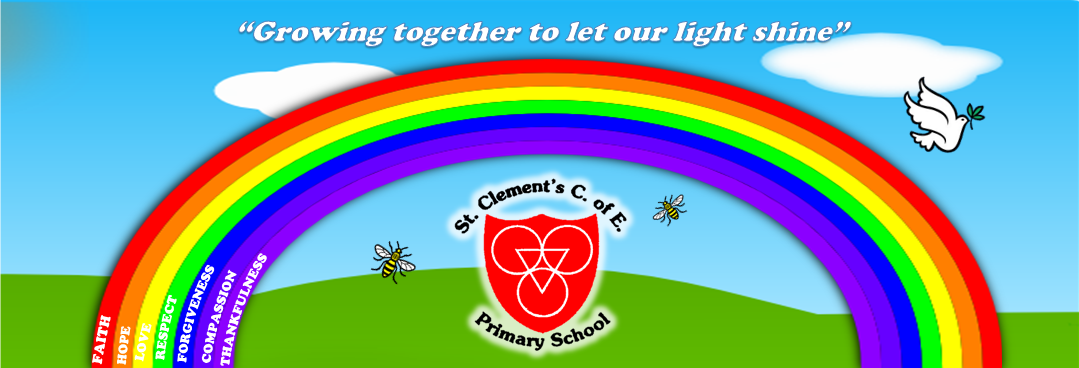 (Appendix 1)ICT Acceptable Use Policy (AUP) KS2Pupil Agreement / ESafety RulesI will only use the Internet and / or online tools when a trusted adult is present.I will only use my class email address when emailing.I will not deliberately look for, save or send anything that could be unpleasant or nasty.I will not deliberately look for, or access inappropriate websites or apps. I will consider the age-appropriate certificate when playing games or viewing videos.If I accidentally find anything inappropriate I will tell my teacher immediately.I will only communicate online with people a trusted adult has approved.I will make sure that all ICT contact with other children and adults is responsible, polite and sensible.I will not allow myself to get involved in incidents of cyber-bullying either at school or home via apps or websites such as What’s App, Snapchat or FacebookI will not give out my own, or others’ details such as names, phone numbers or homeAddresses or photos when using devices at school or home.I will not tell other people my ICT passwords.I will not arrange to meet anyone that I have met online.I will only open/delete my own files.I will not attempt to download or install anything on to the school network or at home without permission.I will be responsible for my behaviour when using ICT because I know that these rules are to keep me safe.I know that my use of ICT can be checked and that my parent / carer contacted if a member of school staff is concerned about my ESafety.I will not use my mobile phone in school for any reason. If I do bring my phone to school with me I will follow the school’s mobile phone policy.I understand that failure to comply with this Acceptable Use Policy may result in disciplinary steps being taken in line with the school’s Behaviour Policy. ............................................................................ [Print child’s name] agrees to follow theESafety rules and to support the safe use of ICT at St Clement’ CofE Primary School.Child’s Name (Signature) ............................................................................Class .......................................................... Date...........................................